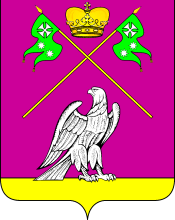 СОВЕТ МУНИЦИПАЛЬНОГО ОБРАЗОВАНИЯВЫСЕЛКОВСКИЙ РАЙОН   Очередная ХLVIII-я сессия III созываР Е Ш Е Н И Еот 16 июня 2020 года      						                      № 4-369ст-ца ВыселкиОб исключении земельных участков, предоставленных в аренду,из перечня земельных участков предназначенных для предоставленияв аренду гражданам, имеющим трех и более детейна территории  муниципального образования Выселковский район  В соответствии с Законом Краснодарского края от 26 декабря 2014 года № 3085-КЗ «О предоставлении гражданам, имеющим трех и более детей, в собственность бесплатно земельных участков, находящихся в государственной или муниципальной собственности», Совет муниципального образования Выселковский район р е ш и л:             1. Исключить земельные участки, предоставленные в аренду гражданам, имеющим трех и более детей на территории муниципального образования Выселковский район из перечня земельных участков предназначенных для предоставления гражданам, имеющим трех и более детей  (приложение).	              2. Главному специалисту администрации муниципального образования Выселковский район М.А.Силаеву разместить настоящее решение на официальном интернет-портале администрации муниципального образования Выселковский район.	  	    3. Контроль за выполнением настоящего решения возложить на заместителя главы муниципального образования Выселковский район Т.П.Коробову .  4. Решение вступает в силу со дня его обнародования.Глава муниципального образования                     Председатель Совета Выселковский район 	                                              муниципального образования                               		                                Выселковский район       С.И.Фирстков					    Н.С.Сочивко